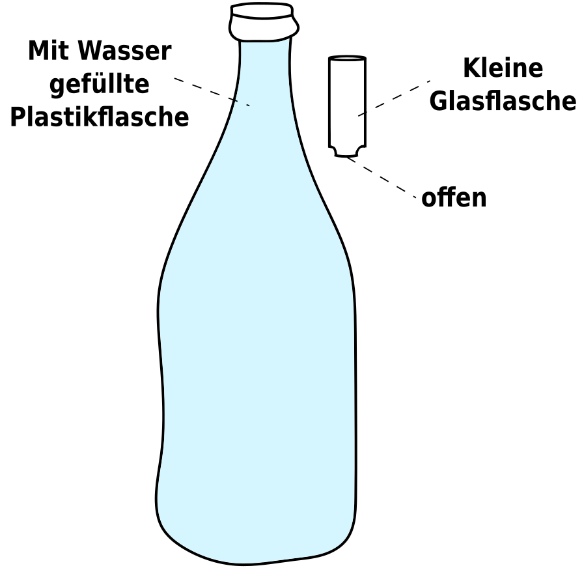 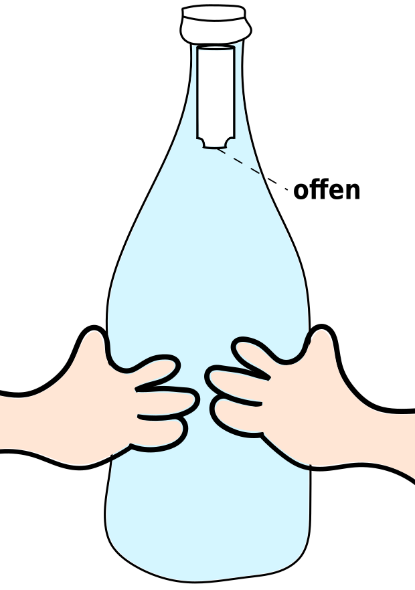 AufgabenBeschreibe und zeichne was du siehst, wenn du die Plastikflasche zusammendrückst.__________________________________________________________________________________________________________________________________________________________________________________________________________________________________________________________________________________________________________________________________________________________________________________________________________________________Zeichnungenohne Zusammendrücken                                                   b) mit Zusammendrücken   Erkläre deine Beobachtungen. Wie kommt es dazu? ______________________________________________________________________________________________________________________________________________________________________________________________________________________________________________________________________________________________________________________________________________________________________________________________________________________________________________________________________________________________________________________________________________________________________________________________________________________________________________________________________________________________________________________________________________________________________________________________________________________________________________________________________________________________________________________________________